Robert Hedegaard Andersen                                                                                                     December 13, 2018My Nutritional Game PlanMy Ideal Day of Eating Thursday December 20  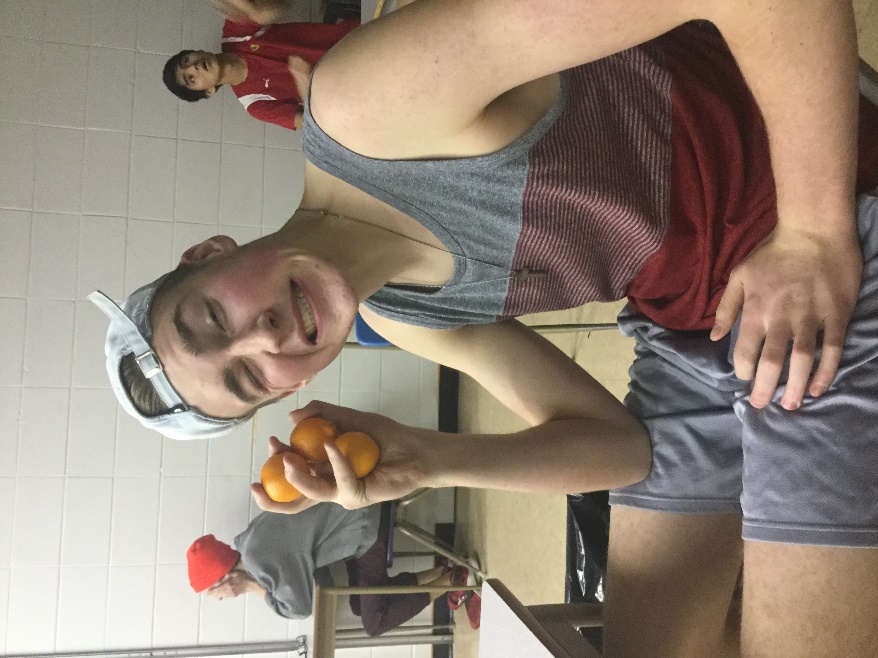 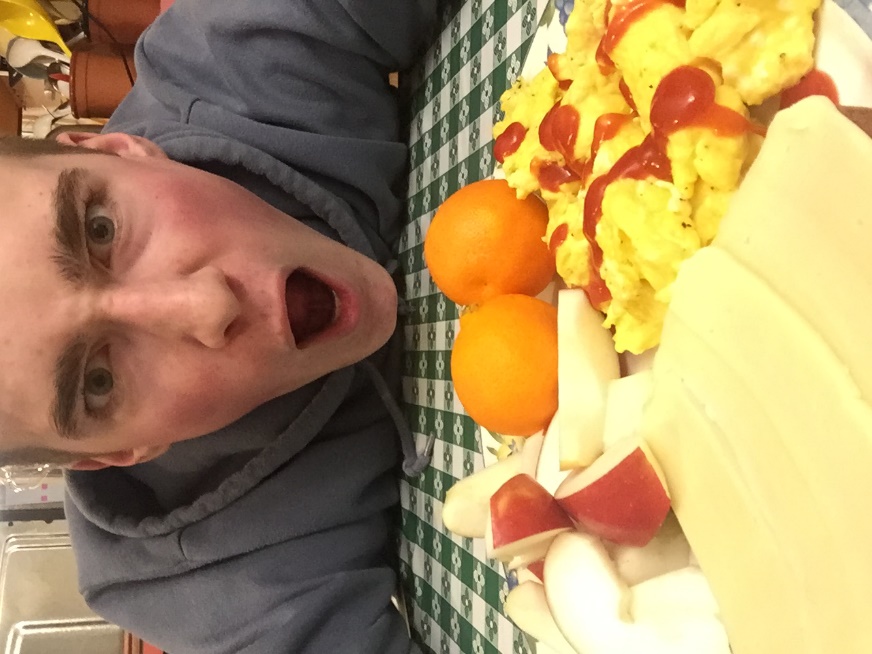 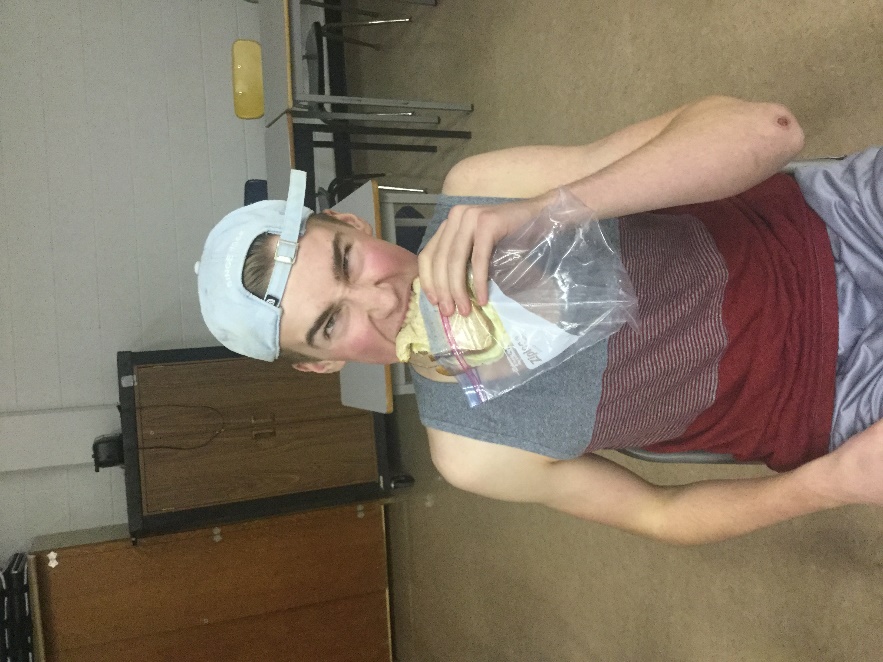 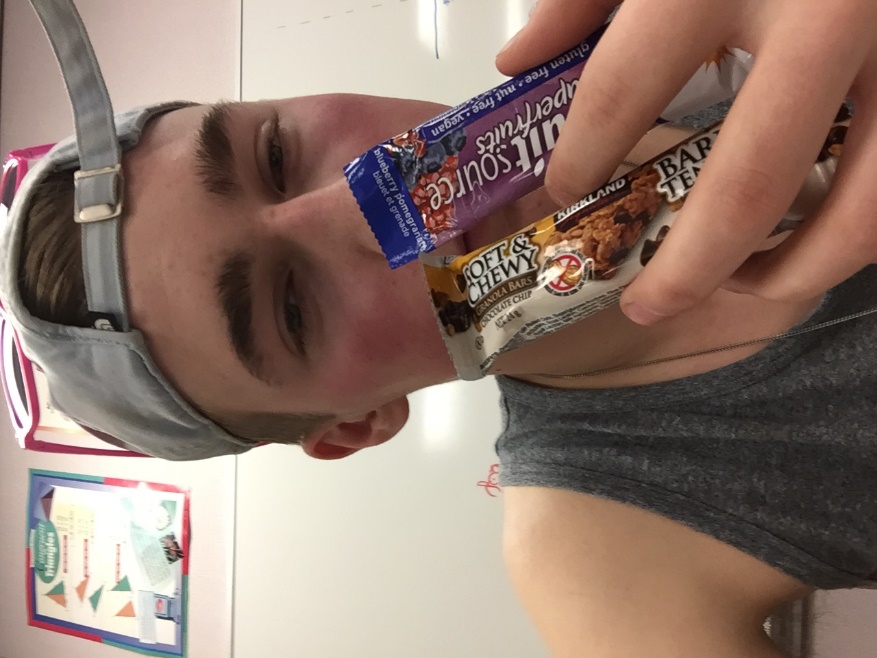 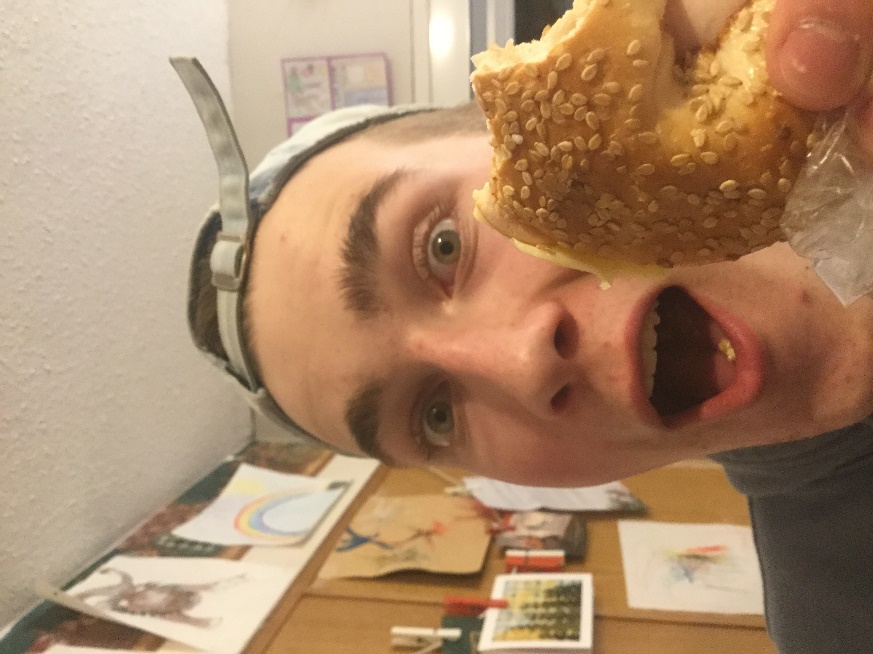 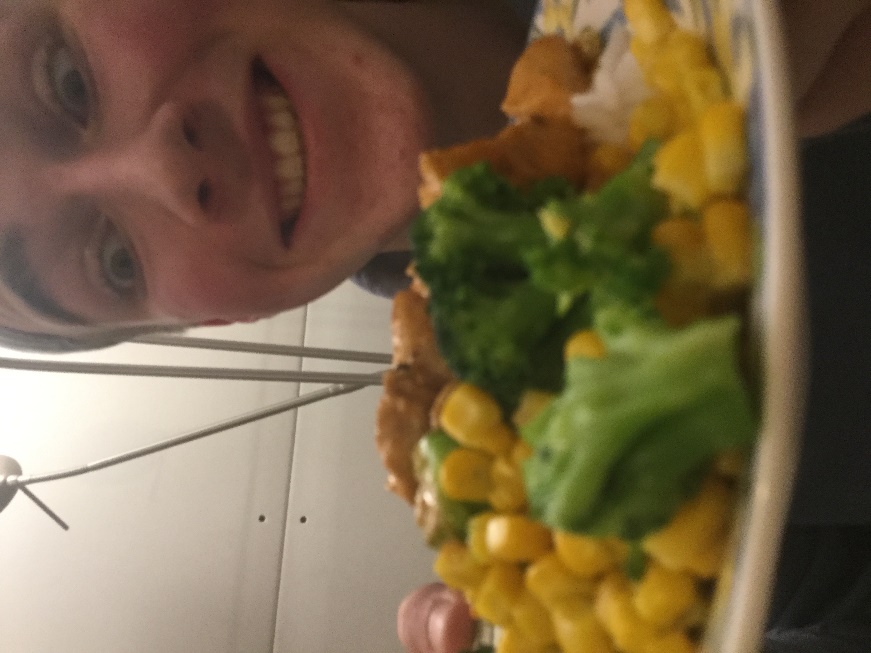 Time –  What I Ate Rationale for my food choices and serving sizes 7:30 breakfast 4 scrambled eggs with olive oil, salt and pepper 1 piece of toast with cheese 1 yogurt cup1 glass milk 1 glass water 10:30 snack Granola bar Fruit bar 12:00 lunch Sandwich with cheese, mayonnaise, ham, lettuce and honey mustard 1 glass water 1:15 snack 3 mandarin oranges 4:00 afterschool snackBagel with cheese and ham 1 glass of milk 1 glass water 6:30 dinner Butter chicken with whole grain rice Boiled veggies Naan bread 2 glasses of water Breakfast 3 – protein, 1 – good fat, 3 – dairy, 1 – grain 1 – fruit Eggs are a high quality source of protein, very easy to make and they taste great Chees and milk are very easy sources of dairyYogurt is not the best fruit/dairy because of the added sugar, but because the rest of my breakfast is not that high in sugar I thought it was ok to add it.   Snack 1 – grain 1 – fruit Granola bars are a great healthy carb and gives you required energy Fruit bars are easy antioxidants, but do contain a lot of sugar Lunch 1 – grain, 1 – dairy, 1 – protein Sandwiches contain all food groups, are reasonably healthy   Snack 2 – fruit I like oranges  Afterschool Snack 2 – grain, 2 – dairy Bagels are a large grain source and adding the cheese is much better than adding Nutella. I find that I need a large snack afterschool, right before I begin my homework Dinner 3– protein, 3- grain, 2 – veggiesChicken is probably one of the best sources of protein Drinking a lot of water is important  